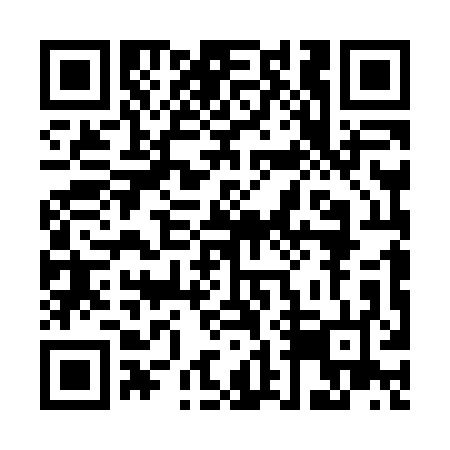 Prayer times for York River Pines, Virginia, USASat 1 Jun 2024 - Sun 30 Jun 2024High Latitude Method: Angle Based RulePrayer Calculation Method: Islamic Society of North AmericaAsar Calculation Method: ShafiPrayer times provided by https://www.salahtimes.comDateDayFajrSunriseDhuhrAsrMaghribIsha1Sat4:195:471:044:568:219:502Sun4:185:471:044:568:229:513Mon4:185:461:044:578:229:514Tue4:175:461:044:578:239:525Wed4:175:461:054:578:249:536Thu4:165:461:054:578:249:547Fri4:165:461:054:578:259:548Sat4:165:451:054:588:259:559Sun4:155:451:054:588:269:5610Mon4:155:451:064:588:269:5611Tue4:155:451:064:588:279:5712Wed4:155:451:064:598:279:5813Thu4:155:451:064:598:289:5814Fri4:155:451:064:598:289:5815Sat4:155:451:074:598:289:5916Sun4:155:451:075:008:299:5917Mon4:155:451:075:008:2910:0018Tue4:155:461:075:008:2910:0019Wed4:155:461:085:008:2910:0020Thu4:155:461:085:008:3010:0021Fri4:155:461:085:018:3010:0122Sat4:165:461:085:018:3010:0123Sun4:165:471:085:018:3010:0124Mon4:165:471:095:018:3010:0125Tue4:175:471:095:028:3010:0126Wed4:175:481:095:028:3010:0127Thu4:175:481:095:028:3010:0128Fri4:185:481:095:028:3010:0129Sat4:185:491:105:028:3010:0130Sun4:195:491:105:028:3010:01